Dragi devetošolci,Danes bomo napisali vprašanji za poglavje 'Kako so živeli Slovenci med obema vojnama'. Ob pomoči učbenika in delovnega zvezka, prosim napišite odgovore.1. Opiši položaj kmetov, delavcev in meščanov.2. Opiši šport na Slovenskem (športna društva, skakalnica, gimnastika …).Lepo vas pozdravljam,Učiteljica Urša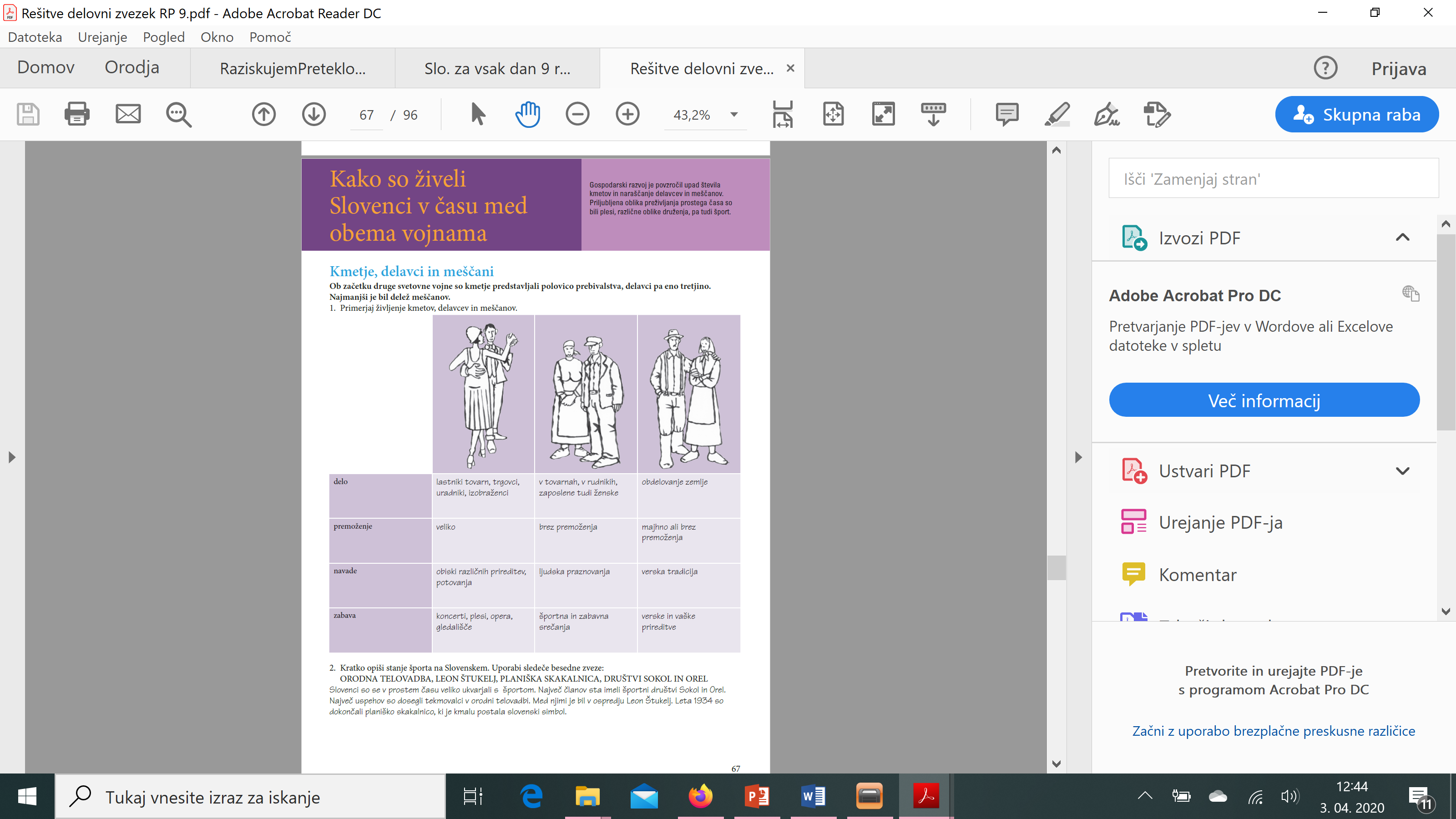 